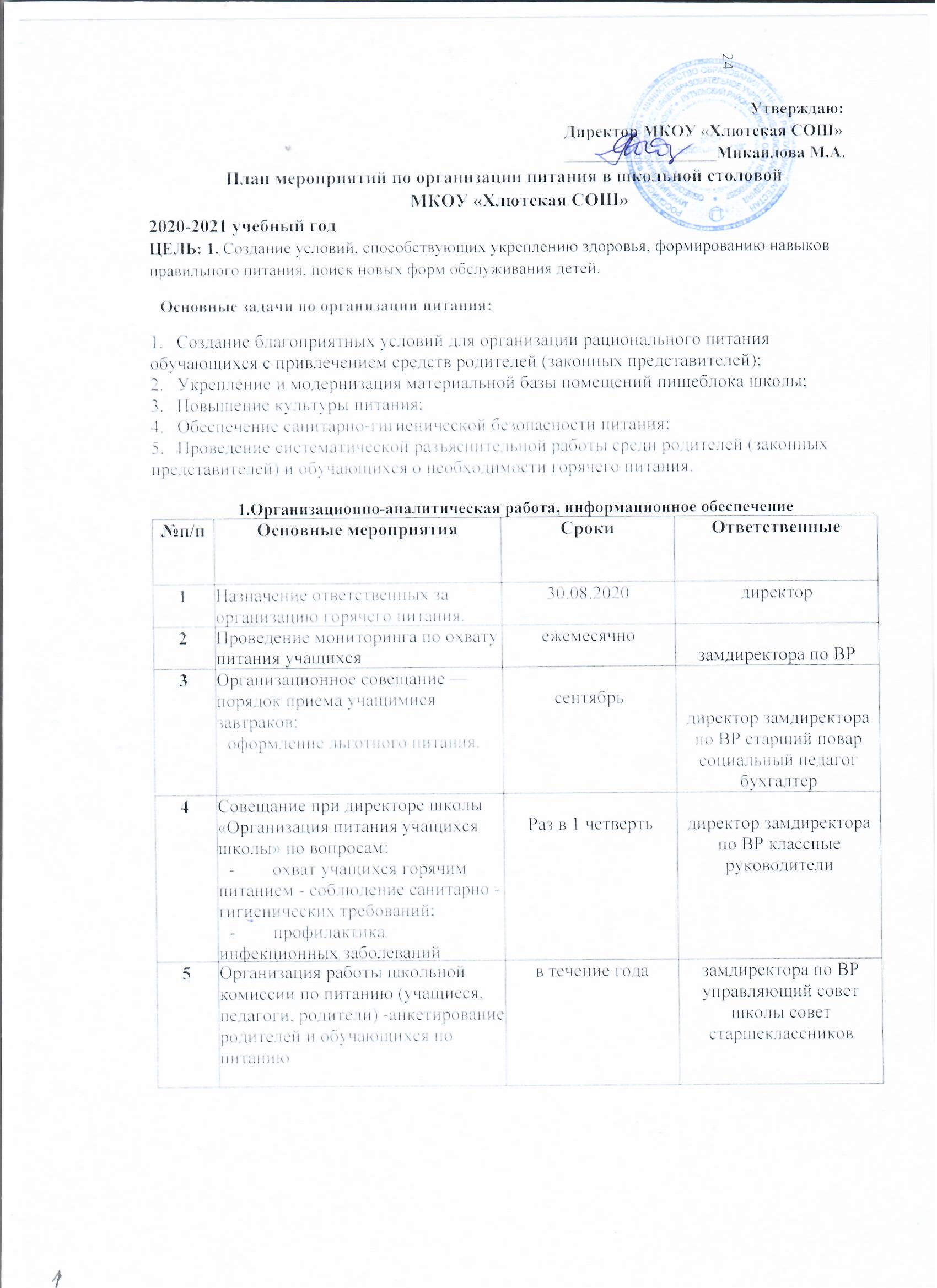 2. Методическое обеспечение3. Организация работы по улучшению материально-технической базы столовой, расширению сферы услуг для обучающихся и их родителей4.Работа бракеражной комиссии6Осуществление ежедневного контроля за работой столовой администрацией школы, проведение целевых тематических проверок.в течение годаадминистрация школы№п/пОсновные мероприятияСрокиОтветственные1Организация консультаций для классных руководителей 1-4, 5-8, 9-11 классов:Культура поведения учащихся во время приема пищи, соблюдение санитарно- гигиенических требований»;организация горячего питания - залог сохранения здоровья».в течение годазаместитель директора; классные руководители2Обобщение и распространение положительного опыта по вопросам организации и развития школьного питания, внедрению новых форм обслуживания обучающихся.В течение годадиректор заместитель директора; старший повар№Основные мероприятияСрокиИсполнители1Эстетическое оформление зала столовойиюнь-июльадминистрация школы2Разработка новых блюд и их внедрение в систему школьного питанияв течение годастарший повар3Осуществление комплекса мер по укреплению материально-технической базы столовойв течение годаДиректор школы№МероприятияСрокиОтветственный1Проверка десятидневного меню.Сентябрьдиректор старший повар2Проверка целевого использования продуктов питания и готовой продукции.Ежемесячнобракеражная комиссия3Проверка соответствия рациона питания утвержденному меню.Ежедневнодиректор замдиректора по ВР старший повар4Использование финансовых средств на питание учащихся.Октябрь, январьдиректор школы, старший бухгалтер5Анкетирование обучающихся и их родителей по питанию.Ноябрьзамдиректора по ВР классные руководители6Контроль суточной пробыЕжедневностарший повар, бракеражная комиссия, медсестра7Проверка табелей питания.Ежемесячнобухгалтер, сташий повар